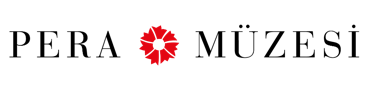 Pera FilmAltın MadalyaSporda Kadın10 Mart - 28 Nisan 2018Pera Film, Mart programı ile spordaki kadınları selamlıyor. Bu seçkide, kadın sporcuların birbirinden çok farklı ve hayranlık uyandıran müthiş öyküleri sunuluyor. Kurgudan belgesele farklı seçenekler sunan Altın Madalya: Sporda Kadın programı inanılmaz kadınların gücünü ve dayanıklılığını gözler önüne seriyor. En İyi Atlet 1980 Olimpiyat Seçmeleri’nin gerilimli ortamını yansıtıyor, Venus ve Serena dünyaca ünlü tenisçi kardeşlerin içyüzünü emsalsiz bir anlatımla perdeye yansıtıyor, Sarah Koşmak İstiyor sadece yarış için yaşayan genç bir sporcunun kaygılarını işliyor, Yeni Nesil Kraliçeler Zanzibar’ın kararlı kadın futbol takımının öyküsünü merceğine alıyor, Mükemmel Kanada senkronize yüzme takımını güzelliğin ötesinde izliyor, Başsız Kız kendine ve ailesine yapılan tehditlere göğüs gererek ülkesi Pakistan’ı uluslararası duvar tenisi yarışmalarında temsil eden Maria Toorpakai hakkında içten bir portre sunuyor. Kan Yolu ultra dayanıklılık sporcusu Rebecca Rusch ile pedal arkadaşı Huyen Nguyen’in 1,200 mil boyunca zorlu Ho Chi Minh Parkurunda pedal basmasını izliyor, En Uzun Yarış dünyanın en iyi uzun mesafe koşucularının yetiştiği Kenya’nın Iten yöresinde kadınların spor sayesinde yaşadıkları bölgenin sosyoekonomik yapısını nasıl değiştirdiklerini anlatıyor. İzleyenleri büyüleyen bu öyküler, bir yandan sınırları zorlarken bir yandan da önyargıları sorguluyor. Billie Jean King’in sözleriyle: “Şampiyonlar doğruyu başarana kadar oyunu bırakmaz.”En İyi AtletPersonal BestYönetmen: Robert TowneOyuncular: Mariel Hemingway, Scott Glenn, Patrice Donnelly, Kenny MooreABD, 1982, 124', renkli  İngilizce; Türkçe altyazılı  Çin Mahallesi ile Oscar alan Robert Towne’ın bu ilk yönetmenlik deneyimi spordaki tarzlarını hayatlarına taşıyan, her yaptıklarını tutkuyla yapan sporculara bir saygı duruşu niteliğinde. Filmde Mariel Hemingway ihtiyaç duyduğu duygusal ve sportif desteği sevecen bir akıl hocasında bulan geleceği parlak bir engelli koşu sporcusunu canlandırıyor. Birbirlerine aşık olunca, her ikisi de A.B.D. Olimpiyat takımında yer almak için mücadele eden ikilinin ilişkisi tehlikeye giriyor. En İyi Atlet insan doğasına getirdiği bakış ile sporseverlerin dışındaki kitleler için de ilgi uyandıran bir film. Ayrıca dünya çapında bazı sporcular (örneğin Olimpiyatlara katılmış Donnelly, Jodi Anderson and Kenny Moore) oyunculuktaki başarıları ile sette de sahadaki kadar iyi olduklarını kanıtlıyorlar.  Siirt’in SırrıKnow My NameYönetmenler: İnan Temelkuran, Kristen StevensTürkiye, 2012, 89', renkli  Türkçe; İngilizce altyazılı  Siirtli Evin Demirhan (15), 2010 yılında Avrupa Şampiyonu olmuş bir güreşçidir. Ama kimse onu tanımaz. Filmde, Siirt kadar muhafazakar bir yerde bu sporu yapan Evin Demirhan’ın 2011 yılı içinde yaşadıkları mercek altına yatırılıyor. Takım arkadaşları, turnuvalar, izin alınamayan abiler, hırslı antrenörler, uzun süren kamplar, yorucu çalışmalar... “Siirt’in Sırrı”, başka türlü ‘yırtmaya’ çalışan bir kadının hikayesi. Venus ve SerenaVenus and SerenaYönetmenler: Maiken Baird, Michelle MajorOyuncular: Venus Williams, Serena Williams, Raul Arevalo, Billie Jean King, John McEnroe, Richard WilliamsABD, 2012, 60', renkli İngilizce; Türkçe altyazılı Tenis turnuvalarına katılmaya başladıklarından bu yana, Venus ve Serena Williams şaşkınlık ve hayranlıktan şüphe ve içerlemeye varan farklı ama güçlü tepkilere neden oldular. On yılı aşkın bir süredir şampiyonaları kazanmaya, bu derece zor bir spor dalında uzun ömürlülüğün sınırlarını zorlamaya devam ediyorlar. Bu daha ne kadar sürebilir? Venus ve Serena’da kardeşlerin hayatlarının içyüzü kariyerlerindeki en korkutucu yıl süresince emsalsiz bir anlatımla perdeye yansıtılıyor. 2011 yılı boyunca Venus enerjisini emip tüketen bir otoimmün hastalıkla boğuşurken, Serena da hayatını tehlikeye atan bir akciğer embolisinin ardından geri dönme mücadelesi veriyor. Ne Venus ne de Serena bu olumsuzluklar karşısında pes etmiyorlar. En çok birbirlerinden kuvvet alıyorlar.Sarah Koşmak İstiyorSarah Prefers to RunYönetmen: Chloé RobichaudOyuncular: Sophie Desmarais, Jean-Sébastien Courchesne, Geneviève Boivin-RoussyKanada, 2013, 97', renkliFransızca; Türkçe altyazılıSarah genç ve yetenekli bir orta mesafe koşucusudur. Quebec’in en iyi üniversite spor programına girmesi için gelen bir davet ile hayatı değişir, zira doğup büyüdüğü Quebec şehrinin banliyösünden çok uzak olan Montreal’e taşınması gerekecektir. Annesi, Sarah’ya taşınması için maddi bir destek sağlamaz, hatta hiç destek olmaz, çünkü bu ayrılığın Sarah’nın sağlığını ve yaşamını olumsuz etkileyeceğinden endişe etmektedir. Ama Sarah inatçıdır ve her şeye rağmen arkadaşı Antoine ile birlikte Montreal’e taşınır. Daha yirmilerinin başında olmalarına rağmen en iyi burslardan ve kredilerden faydalanmak istedikleri için evlenirler. Ancak evlilik, bu saf gençlerin beklediğinden çok daha farklı çıkar. Sarah yaptığı seçimlerden dolayı kimseyi incitmek istemez, ancak koşmayı her şeyden daha çok sevmektedir.Yeni Nesil Kraliçeler: Bir Zanzibar Futbol ÖyküsüNew Generation Queens: A Zanzibar Soccer StoryYönetmen: Megan Shutzer, New Generation QueensTanzanya, ABD / Tanzania, 2015, 55', renkli Svahili; Türkçe altyazılı  Yeni Nesil Kraliçeler, Zanzibar kadın futbol takımının öyküsü. Dinin kadınların futbol oynamasını men ettiği bir adada; Kraliçelerin sadece var olması bile kültürel normlara bir direniş oluşturarak İslam ve cinsel kimlik hakkındaki varsayımları karmaşıklaştırıyor. Kızlar Tanzanya ana karasında bir turnuvaya katılmaya hak kazanınca, ilk defa adanın dışına giderek Tanzanya milli takımının dişli oyuncularına karşı rekabet etme şansını yakalıyorlar. İlk üç maçlarında yenilince eve erken dönmek zorunda kalsalar da, takım Zanzibar’a döndüğünde diğerleri ile yaşadıklarını paylaşmaya ve hem kadın hem Müslüman hem de futbolcu olunabileceği mesajını iletmeye kararlıdırlar.MükemmelPerfectYönetmen: Jérémie BattagliaOyuncular: Claudia Holzner, Marie-Lou Morin, Meng Chen, Karine ThomasKanada, Brezilya, Porto Riko, Rusya, Slovakya, 2016, 77', renkli  İngilizce, Fransızca; Türkçe altyazılı  Güç. Dayanıklılık. Payetler. Mükemmel, Kanada senkronize yüzme takımını güzelliğin ötesinde izlerken, Olimpiyat sporcusu olmanın nasıl bir kas gücü gerektirdiğini ele alıyor. Hem takıma hem de antrenöre benzersiz bir erişim sağlayan belgesel, bu kararlı, kuvvetli ve çalışkan kadınların hayatlarının en meşakkatli yılında Olimpiyatlara katılabilmek için verdikleri mücadeleyi perdeye taşıyor. Montreal’den Bratislava’ya, Kazan’dan Porto Riko’ya kadar yeme bozuklukları, çıkan dizler ve ezici mağlubiyetler ile mücadele eden bu kızlar hiç vazgeçmiyor. Ve en önemlisi, yüzlerinden gülümseme eksik olmuyor.Başsız KızGirl UnboundYönetmen: Erin HeidenreichOyuncular: Ayesha Gulalai Wazir, Maria Toorpakai Wazir, Shamsul Qayyum WazirABD, 2016, 76', renkli  İngilizce; Türkçe altyazılı  Pakistan’ın Veziristan bölgesinde yaşayan Maria Toorpakai, ilerici babası Şamsul’un yardımıyla kadınların spor yapmasını yasaklayan katı Taliban kanununu delmek için erkek kılığına girerek antrenman yapar ve duvar tenisi turnuvalarında mücadele eder. Ama yıldızı parlayınca, gerçek cinsiyeti de ortaya çıkar,  kendisine ve ailesine yönelen ölüm tehditlerinin ardı arkası kesilmeyince evinden ve vatanından ayrılmaya zorlanır. Serbest Kız’da  Pakistan’ı milli takımda temsil etme yolculuğunda Maria’ya eşlik  ederken, sevecen ailesinin desteğiyle kendi kimliğini ve kaderini ayaklarının üzerinde sımsıkı durarak nasıl çizdiğine de tanık oluyoruz.Kan YoluBlood RoadYönetmen: Nicholas SchrunkOyuncular: Rebecca Rusch, Huyen Nguyen, Ian Adamson, Jeremy Kent JacksonABD, 2017, 96', renkli İngilizce, Vietnamca; Türkçe altyazılı Kan Yolu ultra dayanıklılık sporcusu dağ bisikletçisi Rebecca Rusch ile Vietnamlı pedal arkadaşı Huyen Nguyen’in Vietnam, Laos ve Kamboçya’nın balta girmemiş ormanlarında zorlu Ho Chi Mihn parkurunda 1200 millik çetin pedal çevirme serüvenini aktarıyor. Hedefleri, Rebecca’nın A.B.D. Hava Kuvvetleri pilotu babasının, 40 yıl kadar önce Laos semalarında uçarken vurularak düşen uçağının yerini bulmaktır. Yol boyunca her iki kadın da bir yandan bedenlerinin sınırlarını zorluyor diğer yandan birbirlerinin kültürü, pedal çevirdikleri Kan Yolu, Vietnam savaşının hayatlarını nasıl farklı yönlerden şekillendirdiği hakkında bilgi ediniyor ve sonuçta kendilerini de daha iyi keşfetme imkânı buluyorlar.    01:05:12. En Uzun Yarış01:05:12. The Longest RaceYönetmenler: Javier Triana, Rubén San Brunoİspanya, 2015, 51', renkli  İspanyolca, İngilizce, İtalyanca, Amharca; Türkçe altyazılı  Yüzlerce Kenyalı ve Etiyopyalı kadın atletin zaferi, geleneğinde maçoluk olan iki ülkenin sosyoekonomik yapısını atılan her fule ile biraz daha değiştiriyor. Cinsiyet eşitliğine giden bu maratonda roller değişiyor, erkekler evi çekip çevirirken kadınlar eve ekmek getiriyor. 01:05:12. En Uzun Yarış belgeseli Toplumsal Cinsiyet Eşitliği Maratonu projesinin son parçası. Kuaför Nancy Chepkoge, süper şampiyon Florence Kiplagat, öğretmen Nelly Ruto, rol modeli ve eski şampiyon Lornah Kiplagat, parlak Sylvia Kibet, çalışkan Caroline Chepkwony ve gedikli Agnes Kiprop bu filmdeki Kenyalı baş aktrisler. Etiyopya tarafından ise, Olimpiyatlarda ilk altın madalya kazanan siyah Afrikalı kadın Derartu Tulu, yılmak bilmez Aberu Kebede ve gerçek bir profesyonel olduğu kadar utangaç da olan Feyse Tadese yer alıyor.